様式第1号(第5条関係)排水設備(新設・増設・改築)計画(変更)確認申請書　　　鉾田市長　　　　　様　　鉾田市下水道条例施行規則第5条第１項の規定により次のとおり申請します。申請日申請日年　　月　　日年　　月　　日年　　月　　日年　　月　　日年　　月　　日年　　月　　日年　　月　　日年　　月　　日受付番号受付番号受付番号受付月日受付月日受付月日　　年　　月　　日　　年　　月　　日申請者申請者住所住所住所住所工事場所工事場所工事場所工事場所申請者申請者ふりがな氏名ふりがな氏名ふりがな氏名ふりがな氏名計画確認計画確認計画確認計画確認年　　月　　日年　　月　　日申請者申請者電話番号電話番号電話番号電話番号計画確認計画確認計画確認計画確認年　　月　　日年　　月　　日使用者使用者住所住所住所住所工事着手予定工事着手予定工事着手予定工事着手予定年　　月　　日年　　月　　日使用者使用者ふりがな氏名ふりがな氏名ふりがな氏名ふりがな氏名工事竣工予定工事竣工予定工事竣工予定工事竣工予定年　　月　　日年　　月　　日使用者使用者電話番号電話番号電話番号電話番号工事竣工予定工事竣工予定工事竣工予定工事竣工予定年　　月　　日年　　月　　日指定工事店指定工事店竣工検査竣工検査竣工検査竣工検査年　　月　　日年　　月　　日指定工事店指定工事店工事種類工事種類工事種類工事種類□新設□増設□改造□撤去□新設□増設□改造□撤去主任技術者主任技術者氏名氏名登録番号登録番号号号号号号用途別使用用途別使用用途別使用用途別使用□家庭用□営業用□事業所用□家庭用□営業用□事業所用揚水施設揚水施設吐出口径吐出口径　mm　　原動機　　台　mm　　原動機　　台　mm　　原動機　　台　mm　　原動機　　台　mm　　原動機　　台　mm　　原動機　　台　mm　　原動機　　台　mm　　原動機　　台　mm　　原動機　　台　mm　　原動機　　台使用種類使用種類使用種類使用種類□水道　□井戸　□併用□水道　□井戸　□併用工種名称名称形状形状単位単位単位設計設計設計設計設計設計設計設計構成人員構成人員構成人員構成人員工種名称名称形状形状単位単位単位数量数量数量単価金額金額金額金額家族　　　人　　　計　　　　人同居人　　　人　　通勤者　　　人家族　　　人　　　計　　　　人同居人　　　人　　通勤者　　　人家族　　　人　　　計　　　　人同居人　　　人　　通勤者　　　人家族　　　人　　　計　　　　人同居人　　　人　　通勤者　　　人家族　　　人　　　計　　　　人同居人　　　人　　通勤者　　　人水洗便所工事家族　　　人　　　計　　　　人同居人　　　人　　通勤者　　　人家族　　　人　　　計　　　　人同居人　　　人　　通勤者　　　人家族　　　人　　　計　　　　人同居人　　　人　　通勤者　　　人家族　　　人　　　計　　　　人同居人　　　人　　通勤者　　　人家族　　　人　　　計　　　　人同居人　　　人　　通勤者　　　人水洗便所工事浴槽の　　有・無浴槽の　　有・無浴槽の　　有・無浴槽の　　有・無浴槽の　　有・無水洗便所工事小計小計水洗便器数水洗便器数水洗便器数水洗便器数水洗便器数水洗便所工事小計小計大便器　　　個　　小便器　　　個両用　　　　個大便器　　　個　　小便器　　　個両用　　　　個大便器　　　個　　小便器　　　個両用　　　　個大便器　　　個　　小便器　　　個両用　　　　個大便器　　　個　　小便器　　　個両用　　　　個排水設備工事大便器　　　個　　小便器　　　個両用　　　　個大便器　　　個　　小便器　　　個両用　　　　個大便器　　　個　　小便器　　　個両用　　　　個大便器　　　個　　小便器　　　個両用　　　　個大便器　　　個　　小便器　　　個両用　　　　個排水設備工事※　他人の土地又は排水設備を使用する場合の同意　　私所有の(　　)を使用することに同意します。住所氏名　　　　　　　　　　　　　㊞※　他人の土地又は排水設備を使用する場合の同意　　私所有の(　　)を使用することに同意します。住所氏名　　　　　　　　　　　　　㊞※　他人の土地又は排水設備を使用する場合の同意　　私所有の(　　)を使用することに同意します。住所氏名　　　　　　　　　　　　　㊞※　他人の土地又は排水設備を使用する場合の同意　　私所有の(　　)を使用することに同意します。住所氏名　　　　　　　　　　　　　㊞※　他人の土地又は排水設備を使用する場合の同意　　私所有の(　　)を使用することに同意します。住所氏名　　　　　　　　　　　　　㊞排水設備工事小計小計※　他人の土地又は排水設備を使用する場合の同意　　私所有の(　　)を使用することに同意します。住所氏名　　　　　　　　　　　　　㊞※　他人の土地又は排水設備を使用する場合の同意　　私所有の(　　)を使用することに同意します。住所氏名　　　　　　　　　　　　　㊞※　他人の土地又は排水設備を使用する場合の同意　　私所有の(　　)を使用することに同意します。住所氏名　　　　　　　　　　　　　㊞※　他人の土地又は排水設備を使用する場合の同意　　私所有の(　　)を使用することに同意します。住所氏名　　　　　　　　　　　　　㊞※　他人の土地又は排水設備を使用する場合の同意　　私所有の(　　)を使用することに同意します。住所氏名　　　　　　　　　　　　　㊞附帯工事※　他人の土地又は排水設備を使用する場合の同意　　私所有の(　　)を使用することに同意します。住所氏名　　　　　　　　　　　　　㊞※　他人の土地又は排水設備を使用する場合の同意　　私所有の(　　)を使用することに同意します。住所氏名　　　　　　　　　　　　　㊞※　他人の土地又は排水設備を使用する場合の同意　　私所有の(　　)を使用することに同意します。住所氏名　　　　　　　　　　　　　㊞※　他人の土地又は排水設備を使用する場合の同意　　私所有の(　　)を使用することに同意します。住所氏名　　　　　　　　　　　　　㊞※　他人の土地又は排水設備を使用する場合の同意　　私所有の(　　)を使用することに同意します。住所氏名　　　　　　　　　　　　　㊞附帯工事小計小計※　他人の土地又は排水設備を使用する場合の同意　　私所有の(　　)を使用することに同意します。住所氏名　　　　　　　　　　　　　㊞※　他人の土地又は排水設備を使用する場合の同意　　私所有の(　　)を使用することに同意します。住所氏名　　　　　　　　　　　　　㊞※　他人の土地又は排水設備を使用する場合の同意　　私所有の(　　)を使用することに同意します。住所氏名　　　　　　　　　　　　　㊞※　他人の土地又は排水設備を使用する場合の同意　　私所有の(　　)を使用することに同意します。住所氏名　　　　　　　　　　　　　㊞※　他人の土地又は排水設備を使用する場合の同意　　私所有の(　　)を使用することに同意します。住所氏名　　　　　　　　　　　　　㊞諸経費※　他人の土地又は排水設備を使用する場合の同意　　私所有の(　　)を使用することに同意します。住所氏名　　　　　　　　　　　　　㊞※　他人の土地又は排水設備を使用する場合の同意　　私所有の(　　)を使用することに同意します。住所氏名　　　　　　　　　　　　　㊞※　他人の土地又は排水設備を使用する場合の同意　　私所有の(　　)を使用することに同意します。住所氏名　　　　　　　　　　　　　㊞※　他人の土地又は排水設備を使用する場合の同意　　私所有の(　　)を使用することに同意します。住所氏名　　　　　　　　　　　　　㊞※　他人の土地又は排水設備を使用する場合の同意　　私所有の(　　)を使用することに同意します。住所氏名　　　　　　　　　　　　　㊞諸経費接続する公共桝番号接続する公共桝番号接続する公共桝番号第　　番第　　番諸経費課長　　　　　　　　　　㊞　　　　　　　　　　㊞　　　　　　　　　　㊞　　　　　　　　　　㊞諸経費課長補佐　　　　　　　　　　㊞　　　　　　　　　　㊞　　　　　　　　　　㊞　　　　　　　　　　㊞諸経費小計小計係長　　　　　　　　　　㊞　　　　　　　　　　㊞　　　　　　　　　　㊞　　　　　　　　　　㊞合計合計合計係　　　　　　　　　　㊞　　　　　　　　　　㊞　　　　　　　　　　㊞　　　　　　　　　　㊞図面記号図面記号水のみ器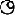 中和槽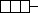 位置図和風大便器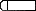 料理場流し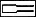 トラップます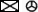 位置図兼用大便器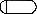 掃除用流し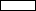 汚水ます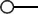 位置図洋風大便器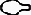 実験用流し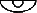 公共汚水ます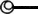 位置図小便器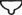 洗濯流し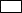 施設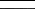 位置図ストール小便器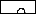 浴槽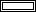 排水管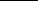 位置図ロータンク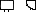 掃除口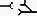 異形管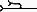 位置図ハイタンク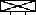 床排水等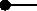 鉛管L．P位置図洗面器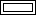 トラップ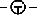 ヒューム管C．P位置図手洗器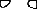 油脂トラップ等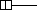 陶管T．P位置図公私境界線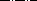 建物外周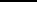 ビニール管VU．VP位置図隣地境界線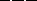 建物間切り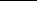 鋳鉄管C．IP位置図※新設改造は赤実線，既設は黒実線，建物外周は太線，間切寸法線は細線※新設改造は赤実線，既設は黒実線，建物外周は太線，間切寸法線は細線※新設改造は赤実線，既設は黒実線，建物外周は太線，間切寸法線は細線※新設改造は赤実線，既設は黒実線，建物外周は太線，間切寸法線は細線※新設改造は赤実線，既設は黒実線，建物外周は太線，間切寸法線は細線※新設改造は赤実線，既設は黒実線，建物外周は太線，間切寸法線は細線位置図位置図平面図　縮尺　１：(　)平面図　縮尺　１：(　)平面図　縮尺　１：(　)平面図　縮尺　１：(　)平面図　縮尺　１：(　)平面図　縮尺　１：(　)平面図　縮尺　１：(　)平面図　縮尺　１：(　)